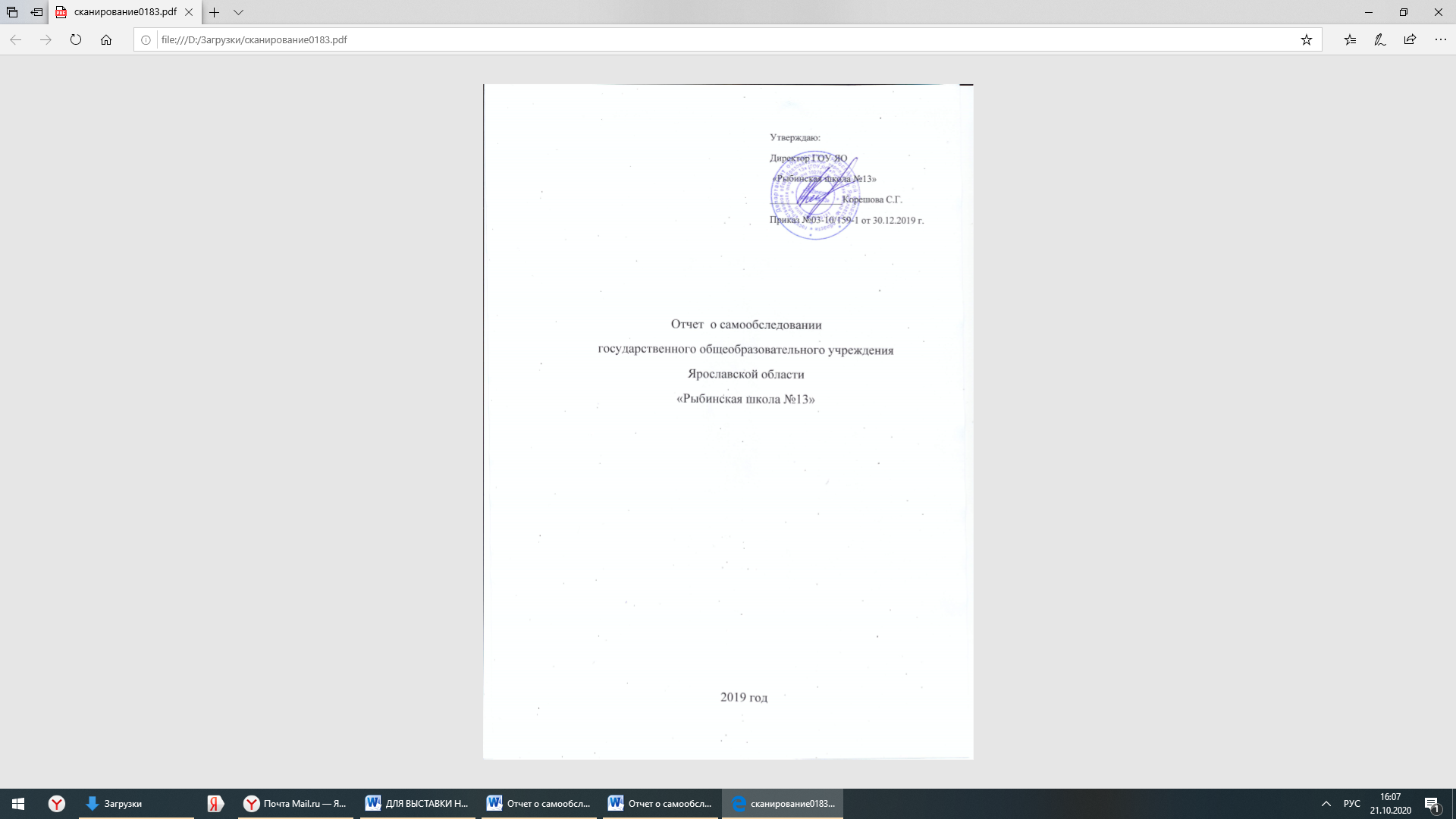 I.Аналитическая часть  	 Одним из важнейших направлений деятельности ГОУ ЯО «Рыбинская школа №13» в 2019 г. являлось совершенствование системы  управления качеством коррекционно-образовательного процесса, установление соответствия уровня и качества подготовки выпускников  4 классов требованиям государственного стандарта. Управление качеством образования предполагало систематическое отслеживание уровня учебных достижений школьников, и осуществлялось в рамках внутришкольного инспектирования в форме текущего контроля             Самообследование проведено на основе комплексного подхода с целью изучения состояния и тенденций развития педагогического процесса, объективной оценки его результатов с последующей выработкой на этой основе рекомендаций по упорядочению управляемой системы1.Общая информация2.Особенности управленияВ ГОУ ЯО «Рыбинская школа №13» созданы коллегиальные органы управления, к которым относятся общее собрание работников Учреждения, Совет Учреждения, педагогический совет, функционирует методическое объединение педагогов.Успешно реализуется государственная политика в сфере труда, регулируются трудовые отношения. Организация образовательного процесса соответствует требованиям государственного образовательного стандарта. В Учреждении созданы оптимальные условия для работы педагогического коллектива, обучения и воспитания обучающихся. В деятельности Учреждения отсутствовали нарушения образовательного и трудового законодательства, соблюдались санитарно-гигиенический режим в соответствии с нормами СанПиН, Госпожнадзора, правила техники безопасности, обеспечивающие безопасность жизнедеятельности обучающихся и педагогов.3.Образовательная деятельность       Учреждение реализует:-адаптированные основные общеобразовательные программы начального общего образования для детей с умственной отсталостью;-адаптированные основные общеобразовательные программы основного общего образования для детей с умственной отсталостью.       Учреждение реализует  дополнительные общеобразовательные  общеразвивающие программы следующей направленности:-художественно-эстетической;-социально-спортивной.В школе сформировано 11 классов:- 5 классов начальной школы;- 6 классов в среднем звене.На 01.09.2019 г. в школе  числилось 132  обучающихся. Из них:49  обучающихся – в начальной школе;83 обучающихся – в среднем звене;21 обучающийся – на индивидуальном обучении. В течение учебного года из школы выбыло  2-е  обучающихся в связи с переездом в другой город и переходом в другое учебное заведение. Режим работы.Продолжительность учебной недели: пятидневная .Продолжительность уроков: 40 мин.Школа имеет  лицензию на дополнительное образование детей и взрослых и  успешно организует обучение по программам дополнительного образования детей: «В здоровом теле здоровый дух», «Волшебная кисточка», «Веселые нотки», «Мастерская творчества», что способствует творческому развитию детей с ОВЗ.Реализуются в полном объеме курсы коррекционно-развивающей области, внеурочной деятельности.4.Качество предоставления образовательных услуг Приоритетным направлением развития школы является совершенствование учебно-методического обеспечения образовательного процесса с целью наиболее полного удовлетворения запроса родителей и обучающихся и совершенствования материально-технического обеспечения.Задачами  работы ГОУ ЯО «Рыбинская школа №13» в 2019 г. являлись  следующие:-обеспечение права  каждого ученика на обучение в соответствии с индивидуальными способностями и возможностями;-формирование общей культуры обучающихся, обеспечивающей разностороннее  развитие их личности, в соответствии с принятыми в обществе духовно-нравственными и социокультурными ценностями;-интеграция родителей (законных представителей), общественности в воспитательное пространство школы;-развитие у обучающихся механизма обработки информации, позволяющего им адекватно адаптироваться к меняющимся условиям жизни.Для реализации поставленных задач в школе на начало учебного года имелась необходимая нормативно-правовая база, соответствующие локальные акты и положения. Организация учебного процесса регламентировалась учебным планом и расписанием занятий.  	 Весь учебный материал, предусмотренный программами, изучен в полном объеме, соблюдалась последовательность в изучении программного материала. Систематически осуществлялся контроль, за реализацией образовательных программ, качеством усвоения программного материала. Согласно плану работы школы  были проведены итоговые контрольные работы за полугодие  и год, по единым текстам на основе дифференцированного подхода к оценке знаний и умений школьников с учетом индивидуальных особенностей обучающихся. Для предупреждения перегрузки обучающихся был составлен общешкольный график  административных контрольных работ.     	   Помимо классно-урочной системы обучения для обучающихся, имеющих медицинские показания, было организовано обучение на дому. Целью такого обучения стало обеспечение щадящего режима проведения занятий, реализация учебных программ по предметам (в соответствии с учебным планом для обучающихся на дому) с учетом возможностей каждого ученика. Организация образовательного процесса регламентировалась учебным планом, расписанием занятий, индивидуальной адаптированной образовательной программой, которая отражала психолого-педагогические и медико-социологические особенности ребенка. Учет и анализ знаний учащихся проводился педагогами систематически в течение учебного года. Программный материал пройден полностью. Обучающиеся усвоили материал по учебным предметам в соответствии со своими психо-физическими способностями.Индивидуальное (на дому) обучение:Организация учебно-воспитательного процесса носила научно-методический характер и была построена на диагностической основе. Проведение  мониторинга усвоения учащимися программы по письму и развитию речи, математике, чтению и развитию речи, истории, географии, трудовому обучению позволило педагогам своевременно выявлять пробелы в знаниях обучающихся и вести коррекционную работу по их устранению. Продолжалась работа по преемственности между начальным и средним звеном в ходе реализации плана по адаптации учащихся.Для расширения социального окружения детей школа использует возможности городской системы дополнительного образования, в частности МБУ ДО «ЦДТ «Солнечный», МБУ ДО «Центр «Молодые таланты», библиотечной системы «Радуга»,  ДК «Вымпел», МУК Общественно-культурный центр, Рыбинский музей-заповедник и др. В 2019 году  7 обучающихся ГОУ ЯО «Рыбинская школа № 13» стали участниками четвертого  Ярославского чемпионата  «Абилимпикс».  Из них трое стали победителями в номинациях «швея», «резьба по дереву», а один участником  V Национального чемпионата по профессиональному мастерству среди инвалидов и лиц с ограниченными возможностями здоровья  «Абилимпикс» (компетенция «швея»). 5. Востребованность выпускников школыУспешно окончили 9 классов – 13 обучающихся. Из них 11 человек  успешно продолжают обучение в ГПОУ ЯО Рыбинский колледж городской инфрастуктуры по программам профессиональной подготовки «Кухонный рабочий», «Рабочий по комплексному обслуживанию зданий», «Рабочий зеленого строительства»; один человек трудоустроен ввиду тяжелого материально положения семьи; один человек по состоянию здоровья не обучается и находится дома.6. Внутреннее оценивание качества образованияРезультативность усвоения программы выпускниками 4 класса: 4 класс – 14 обучающихся;из них на индивидуальном(домашнем) обучении – 2 обучающихся.Результативность усвоения программы выпускниками 9 класса:9 класс – 13 обучающихся; из них на индивидуальном (на дому) обучении – 2 учащихся.Всего выпускников – 13 человек.  По результатам независимой оценки качества деятельности в 2018 году общий показатель оценки качества условий оказания услуг образования  в ГОУ ЯО «Рыбинская школа № 13» составил  91,9%, в  том числе показатели  открытости и доступности информации об организации – 99.6%,  комфортности предоставления услуг – 98.9%, удовлетворенности условиями оказания услуг – 96.6%.           7.Кадровая укомплектованность    Сведения о руководящих работниках       Обеспеченность педагогическими кадрами в школе составляет 100%. В штате школы состоят 27 педагогов, из них: 2 внутренних совместителя и  7 внешних  совместителей. В этом году учебно-методическую работу в школе   осуществляли: директор, заместитель директора по УВР, педагоги, учитель-логопед, учитель-дефектолог; педагог-психолог; воспитатель.Всего педагогических работников- 27.Из  педагогических работников имеют:высшую квалификационную категорию – 6 человек  (22 %);первую квалификационную категорию –  6 человек  (22 %);соответствие занимаемой должности-  13  человек (46%);не имеют квалификационной категории -2 человека (7%)          В Учреждении созданы  условия для непрерывного обновления профессиональных компетенций - 95% педагогов имеют базовую дефектологическую подготовку или прошли переподготовку по направлению олигофренопедагогика. Создается система непрерывного профессионального обучения учителей благодаря позитивным поведенческим индикаторам через систему внутрифирменного обучения, ресурсы ГАУ ДПО ЯО «Институт развития образования», системы удаленного обучения.             Для педагогических работников города  в 2019 году проведен  семинар  «Трудовое обучение детей с нарушениями интеллектуального развития. Этапы трудового обучения».8.Методическое обеспечение         В течение года проведено три педагогических совета: «Деятельностный и  дифференцированный подход  подходы в обучении детей  с УО и ТМНР», «Обеспечение преемственности и непрерывности в образовательном процессе как фактор  повышения качества образования в условиях учреждения  для детей с ОВЗ», «Особенности организации  трудового обучения детей с интеллектуальными нарушениями». Все педагогические советы были посвящены реализации единой методической  темы школы «Обеспечение доступности и результативности образования с ОВЗ  (у.о.) с учетом  их индивидуальных потребностей и возможностей, социального заказа общества». Педагогические советы прошли на высоком методическом уровне и показали систему работы учителей в данном направлении.Работа образовательного учреждения в 2019-2020 учебном году была направлена на создание условий для максимального удовлетворения особых образовательных потребностей обучающихся, обеспечивающих усвоение ими социального и культурного опыта. 9.Библиотечно-информационное обеспечение.10.Материально-техническая часть.В  2019 г. В ГОУ ЯО «Рыбинская школа №13» проведены мероприятия:- по обеспечению безопасности учреждения (установлены датчики на открывание дверей, дополнительные датчики движения и т.п.),- по снижению потребления энергетических ресурсов и воды  (замена сантехнического оборудования и системы канализации в подвале, установка автоматизированного узла учета и регулирования тепловой энергии, замена светильников, замена деревянных оконных блоков в кабинетах),- по повышению комфортности и конкурентоспособности учреждения (ремонт фасада, цоколя, замена школьной  мебели, и др..)Составлен паспорт безопасности.В 2019 году проведена специальная оценка условий труда, расчеты помещений по взрыво и пожароопасности, заменены планы эвакуации, проведен ремонт пожарной сигнализации в чердачных помещениях.Ведется обновление школьных стендов, дидактических материалов, спортивного инвентаря.II.Статистическая часть1.Показатели деятельности общеобразовательной  организации, подлежащей самообследованию, согласно Приложению N 2 к приказу Министерства образования и науки Российской Федерации от 10 декабря 2013 г. N 13242.ВыводыАНАЛИЗ ПОКАЗАТЕЛЕЙДЕЯТЕЛЬНОСТИ ОБРАЗОВАТЕЛЬНОЙ ОРГАНИЗАЦИИГОУ ЯО «Рыбинская школа № 13»Образовательная деятельность. Количество обучающихся остается стабильно высоким. К сожалению, сохраняется наметившаяся тенденция к сохранению высокого количества обучающихся детей по медицинским показаниям на дому, причем такая форма обучения уже предписана детям при зачислении в школу, а это, в свою очередь, приводит к необходимости привлечения педагогов-совместителей. К работе, как правило, привлекаются учителя-дефектологи, специалисты ПМПК, имеющие первую и высшую квалификационные категории.Количественные показатели качества обученности серьезных изменений не претерпели, все обучающиеся успешно закончили учебный год. В течение учебного года планомерно велась работа по повышению у обучающихся интереса к внеклассной работе и вовлечению их в эту деятельность. Проводились различные внутриклассные и внеклассные мероприятия воспитательной направленности: классные часы, КТД, экскурсии, встречи, праздники, спортивные игры, соревнования, конкурсы. Результатом этой работы стал рост количества победителей и призеров конкурсов муниципального и регионального уровней. Продолжается снижение среднего возраста педагогов, связанное с приходом в школу молодых специалистов-дефектологов. На данный момент только один, вновь пришедший педагог – воспитатель ГПД, молодой специалист, не имеет профессиональной переподготовки по направлению «олигофренопедагогика».2. Инфраструктура.В образовательной организации есть возможность пользования сетью Интернет педагогическими работниками, но количество компьютеров, применяемых в учебном процессе, в т.ч. с выходом в сеть Интернет, остается стабильно низким. Необходимо приобретение компьютерной техники.Учебники и учебные пособия, используемые в образовательном процессе, имеются в школе в достаточном количестве, но требуют частичной замены. Приобретены все учебные пособия и учебники для обучающихся 1-4 классов, в том числе в соответствии с ФГОС, а также частично заменены учебники по швейному делу, биологии, русскому языку, математике, чтению, природоведению в 5-9 классах. Продолжается работа по списанию морально и физически устаревшего книжного фонда.В связи с увеличением контингента обучающихся школа испытывает определенные трудности из-за нехватки свободных площадей, но благодаря правильно составленному расписанию занятий, рациональному использованию имеющихся площадей, качество образовательного процесса повышается, в том числе и через вновь реализуемые программы дополнительного образования детей.    Полное    наименование    учреждениягосударственное общеобразовательное учреждение Ярославской области «Рыбинская школа № 13» Адрес     152912, Россия, Ярославская область, город Рыбинск,        улица Зои  Космодемьянской, дом 22     152912, Россия, Ярославская область, город Рыбинск,        улица Зои  Космодемьянской, дом 22   Контактные данныетел. (4855) 21-47-50факс (4855)21-30-85 Учредитель        Департамент образования Ярославской области       Адрес: 150000, г.Ярославль, ул.Советская, д.7       e-mail: dobr@region.adm.yar.ru       факс (4852) 72-83-81       Директор: Лобода Ирина Валентиновна        (4852) 40-18-95        Департамент образования Ярославской области       Адрес: 150000, г.Ярославль, ул.Советская, д.7       e-mail: dobr@region.adm.yar.ru       факс (4852) 72-83-81       Директор: Лобода Ирина Валентиновна        (4852) 40-18-95      ФИО руководителя      Директор: Корешова Светлана Геннадьевна      Директор: Корешова Светлана Геннадьевна Адрес электронной  почты     scoch13@rybadm.ru     scoch13@rybadm.ru   Лицензия    Лицензия на осуществление образовательной      деятельности      №502/15 от 30 декабря 2015г.    Общее образование. Уровни образования:    начальное общее образование;    основное общее образование;    среднее общее образование.    Дополнительное образование. Дополнительное           образование  детей и взрослых    Лицензия на осуществление образовательной      деятельности      №502/15 от 30 декабря 2015г.    Общее образование. Уровни образования:    начальное общее образование;    основное общее образование;    среднее общее образование.    Дополнительное образование. Дополнительное           образование  детей и взрослыхРежим  работы     Режим работы школы:    8.00-17.00, понедельник – пятница    (В соответствии с СанПиН 2.4.2.2821-10).     Режим работы школы:    8.00-17.00, понедельник – пятница    (В соответствии с СанПиН 2.4.2.2821-10).Класс1А1Б23а3б41-4Учащихся на начало года16121251450Учащихся на конец года16121251450На «4» и «5»--25-411Качество знаний (%)--1742-2922Успеваемость (%)--100100100100100Класс    56а6б7895-9Учащихся на начало года14121216151382Учащихся на конец года15121216151383На «4» и «5»55485330Качество знаний (%)33423350332336Успеваемость (%)100100100100100100100Класс123456789всегоУчащихся на начало года11321542121Учащихся на конец года11422542223На «4» и «5» --1---2-14Качество знаний (%)-0250005005017Успеваемость         (%)-100100100100100100100100100Предметы по учебному плану2018-2019 уч. год (выпуск  учащихся)2018-2019 уч. год (выпуск  учащихся)2018-2019 уч. год (выпуск  учащихся)Предметы по учебному плануАттестовано (человек)%успевающих%успевающихна «4» и «5»Чтение и  развитие речи141005 уч. - 36%Письмо и  развитие речи141005 уч. - 36%Развитие  устной речи141007 уч. - 50%Математика 141008 уч. - 57%Физкультура 141009 уч. - 64%Музыка  и пение141008 уч. - 57%Ритмика          141008 уч. - 57%Изобразительное искусство141008 уч. - 57%Трудовое обучение141009 уч. - 64%Предметы по учебному плану2018-2019 уч. год (выпуск 13 учащихся)2018-2019 уч. год (выпуск 13 учащихся)2018-2019 уч. год (выпуск 13 учащихся)Предметы по учебному плануАттестовано (человек)%успевающих%успевающихна «4» и «5»Письмо и развитие речи131008 уч.-62%Чтение и развитие речи1310010 уч. - 77%Математика131008 уч. - 62%Биология1310011 уч. - 85%География 1310011 уч. - 85%История 1310011уч. - 85%Обществознание1310011 уч.-85%Физкультура131004 уч. - 30%Социально-бытовая ориентировка1310011уч. - 85%ПТО1310011 уч. - 85%ДолжностьФ.И.О.ОбразованиеПедагогический стаждиректорКорешоваСветлана Геннадьевнавысшее педагогическое30заместитель директора по УВРПлатонова Татьяна Валерьевнавысшее педагогическое28заместитель директора по АХРвакансияКоличество экземпляров учебной и учебно-методической литературы из общего количества единиц хранения библиотечного фонда, состоящих на учете, в расчете на одного учащегося25,9Наличие в образовательной организации системы электронного документооборотадаНаличие читального зала библиотеки, в том числе:даС обеспечением возможности работы на стационарных компьютерах или использования переносных компьютеровдаС медиатекойдаОснащенного средствами сканирования и распознавания текстовдаN п/пПоказателиЕдиница измерения1.Образовательная деятельностьОбразовательная деятельность1.1Общая численность учащихся132 чел.1.2Численность учащихся по образовательной программе начального общего образования50 чел.1.3Численность учащихся по образовательной программе основного общего образования82 чел.1.4Численность учащихся по образовательной программе среднего общего образования0 чел.1.5Численность/удельный вес численности учащихся, успевающих на "4" и "5" по результатам промежуточной аттестации, в общей численности учащихся34/ 26/%1.6Средний балл государственной итоговой аттестации выпускников 9 класса по русскому языкубалл1.7Средний балл государственной итоговой аттестации выпускников 9 класса по математикебалл1.8Средний балл единого государственного экзамена выпускников 11 класса по русскому языкубалл1.9Средний балл единого государственного экзамена выпускников 11 класса по математикебалл1.10Численность/удельный вес численности выпускников 9 класса, получивших неудовлетворительные результаты на государственной итоговой аттестации по русскому языку, в общей численности выпускников 9 классачеловек/%1.11Численность/удельный вес численности выпускников 9 класса, получивших неудовлетворительные результаты на государственной итоговой аттестации по математике, в общей численности выпускников 9 классачеловек/%1.12Численность/удельный вес численности выпускников 11 класса, получивших результаты ниже установленного минимального количества баллов единого государственного экзамена по русскому языку, в общей численности выпускников 11 классачеловек/%1.13Численность/удельный вес численности выпускников 11 класса, получивших результаты ниже установленного минимального количества баллов единого государственного экзамена по математике, в общей численности выпускников 11 классачеловек/%1.14Численность/удельный вес численности выпускников 9 класса, не получивших аттестаты об основном общем образовании, в общей численности выпускников 9 классачеловек/%1.15Численность/удельный вес численности выпускников 11 класса, не получивших аттестаты о среднем общем образовании, в общей численности выпускников 11 классачеловек/%1.16Численность/удельный вес численности выпускников 9 класса, получивших аттестаты об основном общем образовании с отличием, в общей численности выпускников 9 классачеловек/%1.17Численность/удельный вес численности выпускников 11 класса, получивших аттестаты о среднем общем образовании с отличием, в общей численности выпускников 11 классачеловек/%1.18Численность/удельный вес численности учащихся, принявших участие в различных олимпиадах, смотрах, конкурсах, в общей численности учащихся98чел./74%1.19Численность/удельный вес численности учащихся-победителей и призеров олимпиад, смотров, конкурсов, в общей численности учащихся, в том числе:34чел./23%1.19.1Регионального уровня11чел./8%1.19.2Федерального уровня0 чел./0%1.19.3Международного уровня0 чел./0%1.20Численность/удельный вес численности учащихся, получающих образование с углубленным изучением отдельных учебных предметов, в общей численности учащихся0 чел./0%1.21Численность/удельный вес численности учащихся, получающих образование в рамках профильного обучения, в общей численности учащихся0 чел./0%1.22Численность/удельный вес численности обучающихся с применением дистанционных образовательных технологий, электронного обучения, в общей численности учащихся0 чел./0%1.23Численность/удельный вес численности учащихся в рамках сетевой формы реализации образовательных программ, в общей численности учащихся0 чел./0%1.24Общая численность педагогических работников, в том числе:27 чел.1.25Численность/удельный вес численности педагогических работников, имеющих высшее образование, в общей численности педагогических работников24 чел./88%1.26Численность/удельный вес численности педагогических работников, имеющих высшее образование педагогической направленности (профиля), в общей численности педагогических работников23 чел./85%1.27Численность/удельный вес численности педагогических работников, имеющих среднее профессиональное образование, в общей численности педагогических работников3 чел./ 11%1.28Численность/удельный вес численности педагогических работников, имеющих среднее профессиональное образование педагогической направленности (профиля), в общей численности педагогических работников3 чел./11 %1.29Численность/удельный вес численности педагогических работников, которым по результатам аттестации присвоена квалификационная категория в общей численности педагогических работников, в том числе:12 чел./44%1.29.1Высшая6 чел./ 22 %1.29.2Первая6 чел./ 22 %1.30Численность/удельный вес численности педагогических работников в общей численности педагогических работников, педагогический стаж работы которых составляет:1.30.1До 5 лет3 чел./11%1.30.2Свыше 30 лет8 чел./29 %1.31Численность/удельный вес численности педагогических работников в общей численности педагогических работников в возрасте до 30 лет2 чел./7 %1.32Численность/удельный вес численности педагогических работников в общей численности педагогических работников в возрасте от 55 лет9 чел./ 33 %1.33Численность/удельный вес численности педагогических и административно-хозяйственных работников, прошедших за последние 5 лет повышение квалификации/профессиональную переподготовку по профилю педагогической деятельности или иной осуществляемой в образовательной организации деятельности, в общей численности педагогических и административно-хозяйственных работников14 чел./ 51%1.34Численность/удельный вес численности педагогических и административно-хозяйственных работников, прошедших повышение квалификации по применению в образовательном процессе федеральных государственных образовательных стандартов в общей численности педагогических и административно-хозяйственных работников24 чел./93%2.ИнфраструктураИнфраструктура2.1Количество компьютеров в расчете на одного учащегося0,1 единиц2.2Количество экземпляров учебной и учебно-методической литературы из общего количества единиц хранения библиотечного фонда, состоящих на учете, в расчете на одного учащегося25,92.3Наличие в образовательной организации системы электронного документооборотада2.4Наличие читального зала библиотеки, в том числе:да2.4.1С обеспечением возможности работы на стационарных компьютерах или использования переносных компьютеровда2.4.2С медиатекойда2.4.3Оснащенного средствами сканирования и распознавания текстовда2.4.4С выходом в Интернет с компьютеров, расположенных в помещении библиотекинет2.4.5С контролируемой распечаткой бумажных материаловда2.5Численность/удельный вес численности учащихся, которым обеспечена возможность пользоваться широкополосным Интернетом (не менее 2 Мб/с), в общей численности учащихся0 чел./ 0%2.6Общая площадь помещений, в которых осуществляется образовательная деятельность, в расчете на одного учащегося4,4 кв. м